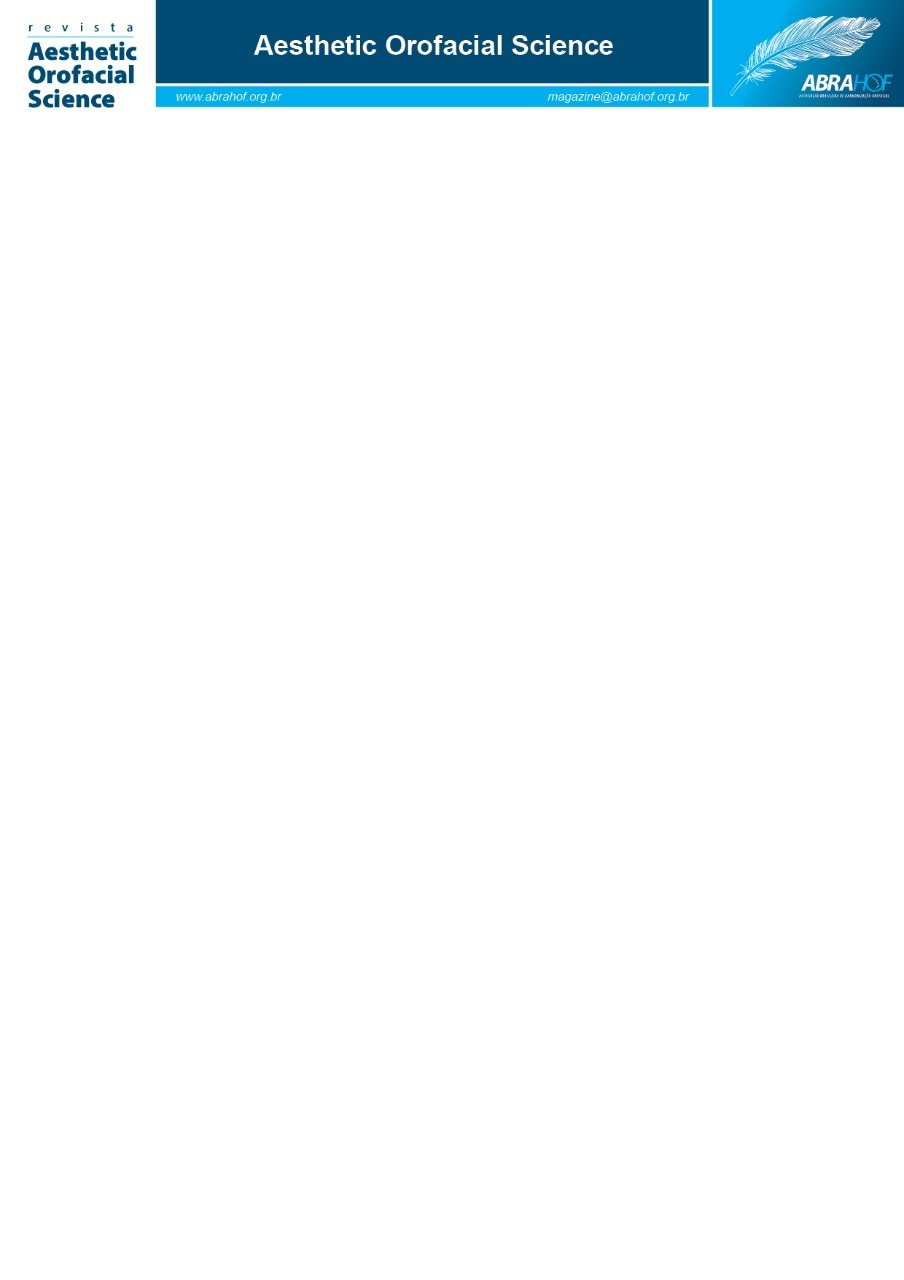 Título do trabalho em português (negrito arial 14, até 15 palavras)Título do trabalho em Inglês [Arial 12]Título do trabalho em Espanhol [Arial 12]RESUMO [negrito, Arial 10] texto entre 150 e 300 palavrasObjetivo [negrito, Arial 10]: Iniciar com o verbo no infinitivo, com clareza, definindo objetivos do trabalho. Métodos [negrito, Arial 10]: Descrição detalhada da metodologia empregada, amostra, forma de avaliação dos dados. Excluir esse item em revisão bibliográfica e relato de caso. Resultados/Revisão Bibliográfica/ou/Detalhamentos de Caso [negrito, Arial 10]: Usar o subtítulo adequado para cada tipo de artigo. Mostrar os principais resultados/detalhamento/caso que respondem ao propósito do estudo. Lembre-se que esta seção é a mais importante do artigo. Conclusão [negrito, Arial 10]: Escrever de forma clara, máximo 1 frases, sendo a resposta ao objetivo do estudo. Devem estar associadas aos resultados apresentados. Palavras-chave [negrito, Arial 10]: palavra-chave1, plavra-chave2, palavra-chave3. (em letras minúsculas, separada por vírgula e com ponto no final).No máximo de 5 palavras-chave, em ordem alfabética e localizadas abaixo do resumo. [devem constar na base da Biblioteca Virtual em Saúde.]ABSTRACT [entre 150 e 300 palavras]Mesmo texto do resumo traduzido para o inglês Key words: da mesma forma que o resumoRESUMEN [entre 150 e 300 palavras]Mesmo texto do resumo traduzido para o espanholPalabrasclave: da mesma forma que o resumo INTRODUÇÃO [Negrito, Arial 10]Deve ser sucinta, definindo o problema estudado, sintetizando sua importância e destacando os itens do conhecimento que serão abordadas no artigo. Fornecendo a contextualização do assunto, definindo o problema e sua significância. No último parágrafo informar o objetivo do estudo concisamente. [Arial 10]As siglas e abreviaturas, quando utilizadas pela primeira vez, deverão ser precedidas do seu significado por extenso. Ex.: Universidade Federal de Rio Grande do Sul (UFRGS).As citações de autores >>NO TEXTO<< deverão seguir os seguintes exemplos:Início de frase1 autor - Baptista DR (2002);2 autores – Souza JG e Barcelos DF (2012);3 ou mais autores - Porto AS, et al., (1989).Final de fraseNúmero correspondente a citação em sobrescrito: elevada perda óssea5; vários artigos em sequência 5,6,7,8 e 9: reduzida inserção5-9; vários artigos sem sequência 3,5,8: bruxismo3,5,8; parte da citação em sequência e outra parte não 3,4,5, 9,11: orofacial3-5,9,11. Os números sempre em ordem crescente.NOTA: Usar citação direta apenas em ocasiões especiais, como descobertas ou artigos clássicos.  MÉTODOS [Negrito, Arial 10]Nesta seção, descreva todos os métodos, materiais e sujeitos para que os outros pesquisadores possam reproduzir prontamente o estudo. Deve-se descrever de forma clara as fontes de dados, a população estudada, a amostragem, os critérios de seleção, analise dos dados e questões éticas relacionadas à aprovação do estudo por comitê de ética em pesquisa (seres humanos e animais) ou autorização institucional para levantamento de dados.Descreva o material e o equipamento utilizados de forma detalhada, por exemplo, nome, seguido de fabricante, cidade e país entre parênteses. Para métodos comuns, uma breve descrição e uma referência podem ser suficientes; no entanto, se você se desviar do método comum, dê uma descrição completa. RESULTADOS [Negrito, Arial 10]Apresente em tempos passados, sem comentários subjetivos e referência à literatura anterior. A seção de resultados pode ter subtítulos. A seção Resultado não é o local para interpretação dos dados e não deve incluir quaisquer referências a outros artigos.Restringir tabelas e figuras ao necessário, não duplicar dados em gráficos e tabelas. Os gráficos não serão chamados de gráficos e sim nomeados como Figuras no artigo. O texto deve complementar e não repetir o que está descrito nas figuras ou tabelas. As figuras (imagens, fotografias, radiografias, esquemas e gráficos) e/ou tabelas devem ser citados no texto dos resultados ao final do parágrafo de apresentação dos dados, exemplo: (Figura 1) e (Tabela 2).Tabelas      As tabelas devem estar no corpo do texto, numeradas consecutivamente, com título reduzido e descritivo. Coloque informações explicativas e estatísticas em notas de rodapé. As tabelas devem ser auto explicativas e compreensíveis sem referência ao texto do artigo.Figuras      As figuras devem estar no corpo do texto em forma eletrônica no formato JPG. A imagem deve ter ótima qualidade, e dimensão na proporção de 10 X 15 cm. As letras, números e símbolos adicionados às ilustrações devem ser legíveis e proporcionais. O título da figura localiza-se abaixo da imagem. MÁXIMO 7 FIGURAS      Considere todas as ilustrações como figuras e numera-as consecutivamente em algarismos arábicos. Se uma figura tiver sido publicada anteriormente, reconheça a fonte original e envie permissão por escrito do titular dos direitos autorais para reproduzi-la. Se as imagens das pessoas forem usadas, obtenha permissão por escrito antes da submissão.DISCUSSÃO [Negrito, Arial 10]Deve incluir a interpretação dos autores sobre os resultados obtidos e sobre suas principais implicações, a comparação dos achados com a literatura, as limitações do estudo e eventuais indicações de caminhos para novas pesquisas. Esta seção é a única seção adequada para comentários subjetivos. Os autores devem evitar de repetir indevidamente o que já foi relatado na seção de resultados e introdução. NOTA: Os autores podem apresentar a seção de Resultado e Discussões juntas, em mesma seção.CONCLUSÃO ou CONSIDERAÇÕES FINAIS [Negrito, Arial 10]      Este item deverá corresponder a resposta aos objetivos do trabalho. Deverá ser pertinente aos resultados e dados apresentados. Limitada a um parágrafo final.AGRADECIMENTOS E FINANCIAMENTO [Negrito, Arial 10]      Menções em agradecimentos incluem instituições que de alguma forma possibilitaram a realização da pesquisa e/ou pessoas que colaboraram com o estudo, mas que não preencheram os critérios para serem co-autores. Quanto ao financiamento, a informação deverá ser fornecido o nome da agência de fomento por extenso seguido do número de concessão,REFERÊNCIAS [Negrito, Arial 10, parágrafo justificado e espaço simples 1,0]       As referências devem ser numeradas conforme aparecem no texto e devem seguir o Sistema de Referência de Vancouver (detalhes podem ser encontrados em  http://www.icmje.org/index.html#reference). Máximo de 30 referências,  Revisão Bibliográfica máximo 50 referências.  Exemplos a seguir: 1 autor: Júnior CC. Trabalho, educação e promoção da saúde. Revista Eletrônica Acervo Saúde, 2014;6(2): 646-8.2 autores: Souza DM, Rocha RF. Low caloric value of ethanol itself increases alveolar bone loss in ligature-induced periodontitis in male rats. Braz Oral Res.2009; 23(4): 460-6.De 3 a 6 autores: Costa TR, Ferreira SQ, Klein-Junior CA, Loguercio AD, Reis A. Durabilidade dos tratamentos superficiais e agentes intermediários utilizados para a reparação de um composto polido. Oper Dent. 2011;35(2):231-7.Mais de 6 autores: Fimple JL, Fontana CR, Foschi F, Ruggiero K, Song X, Pagonis TC, et al. Tratamento fotodinâmico de infecção polimicrobiana endodôntica in vitro. J Endod. 2008; 34(6):728-34. Como citar Livros: (NOTA: Tente usar o máximo de artigos científicos, usar livros para informações já estabelecidas).Bontrager KL. Tratado de técnica radiológica e base anatômica. Rio de Janeiro: Guanabara-Koogan, 2003; 420p.Leite HF. Topografia dentoalveolar. In: Rizollo RJC, Madeira MC. Anatomia facial com fundamentos de anatomia sistêmica geral. São Paulo: Sarvier; 2004.p.46-51.Como citar Teses e Dissertações: Andrade LM. Aplicações da tomografia computadorizada ao diagnóstico odontológico [dissertation]. Belo Horizonte (MG): Universidade Federal de Minas Gerais, Escola de Engenharia; 2000.Como citar Páginas da Internet: (NOTA: usar páginas da internet apenas em casos extraordinários)POLÍTICA. 1998. In: DICIONÁRIO da língua portuguesa. Lisboa: Priberam Informática. Disponível em: htpp://www.dicionario.com.br/língua-portuguesa.  Acesso em: 8 mar. 1999.World Health Organization. Global status report on alcoholand health. 2014. Geneva (http://apps.who.int/iris/bitstream/10665/112736/1/9789240692763_eng.pdf).